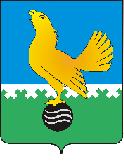 Ханты-Мансийский автономный округ-Юграмуниципальное образованиегородской округ город Пыть-ЯхАДМИНИСТРАЦИЯ ГОРОДАП О С Т А Н О В Л Е Н И ЕОт 05.12.2018									№ 415-паОб утверждении муниципальной программы «Цифровое развитие города Пыть-Яха»(в ред. от 18.11.2020 № 499-па, от 09.04.2021 № 137-па, от 07.06.2021 № 239-па, от 23.09.2021 № 431-па)		В соответствии со статьей 179 Бюджетного кодекса Российской Федерации, во исполнение постановления администрации города от 30.08.2018 № 259-па «О модельной муниципальной программе муниципального образования городской округ город Пыть-Ях, порядке принятия решения о разработке муниципальных программ, их формирования, утверждения и реализации» и учитывая распоряжение администрации города от 18.07.2013 № 1670-ра «О перечне муниципальных программ муниципального образования городской округ город Пыть-Ях»: Утвердить муниципальную программу «Цифровое развитие города Пыть-Яха» согласно приложению.2. Отделу по наградам, связям с общественными организациями и СМИ управления делами (О.В. Кулиш) опубликовать постановление в печатном средстве массовой информации «Официальный вестник».3. Отделу по информационным ресурсам (А.А. Мерзляков) разместить постановление на официальном сайте администрации города в сети Интернет.4. Настоящее постановление вступает в силу с 01.01.2019.5.	 Признать утратившими силу постановления администрации города:- от 11.12.2017 № 324-па «Об утверждении муниципальной программы «Информационное общество муниципального образования городской округ город Пыть-Ях на 2018-2025 годы и на период до 2030 года»;- от 13.06.2018 № 146-па, от 03.08.2018 № 223-па, от 12.09.2018 № 280-па «О внесении изменений в постановление администрации города от 11.12.2017 № 324-па «Об утверждении муниципальной программы «Информационное общество муниципального образования городской округ город Пыть-Ях на 2018-2025 годы и на период до 2030 года».6.  Контроль за выполнением постановления возложить на управляющего делами администрации города.Глава города Пыть-Яха						         А.Н. МорозовПриложениек постановлению администрациигорода Пыть-Яха								          	от 05.12.2018 № 415-паПаспорт  муниципальной программы«Цифровое развитие города Пыть-Яха»(далее - муниципальная программа)Механизм реализации муниципальной программы	Механизм реализации Программы включает разработку и принятие муниципальных	правовых актов, необходимых для выполнения Программы, осуществление закупок для обеспечения муниципальных нужд, ежегодное уточнение 	перечня программных мероприятий на очередной финансовый год и плановый период с уточнением затрат по программным мероприятиям в соответствии с 	мониторингом фактически достигнутых целевых показателей реализации Программы, а также связанные с изменениями внешней среды, информирование общественности о ходе и результатах реализации Программы, финансировании программных мероприятий.	Ответственным исполнителем Программы является отдел по обеспечению информационной безопасности администрации г. Пыть-Яха. Ответственный исполнитель несёт ответственность за реализацию и конечные результаты программы, определяет формы и методы управления реализацией программы.Текущее управление реализацией программы осуществляет отдел по обеспечению информационной безопасности администрации г. Пыть-Яха.	При необходимости ответственный исполнитель передаёт в установленном порядке часть своих функций по реализации программы подведомственным учреждениям – соисполнителям и осуществляет координацию их деятельности по реализации программных мероприятий.	Отдел по обеспечению информационной безопасности администрации г. Пыть-Яха подготавливает и уточняет перечень программных мероприятий на очередной финансовый год и плановый период, уточняет затраты по программным мероприятиям, а также механизм реализации Программы, обладает правом вносить предложения об изменении объемов финансовых средств, направляемых на решение отдельных задач Программы.Оценка хода исполнения мероприятий Программы основана на мониторинге целевых показателей Программы, сопоставлении фактически достигнутых с планируемыми целевыми показателями. В соответствии с данными мониторинга по фактически достигнутым результатам реализации в Программу могут быть внесены корректировки. В случае выявления лучших практик реализации программных мероприятий в Программу могут быть внесены корректировки, связанные с оптимизацией этих мероприятий.Отчеты о ходе реализации Программы представляются ответственным исполнителем программы в управление по экономике в сроки, определенные постановлением администрации города от 30.08.2018 № 259-па «О модельной муниципальной программе муниципального образования городской округ город Пыть-Ях, порядке принятия решения о разработке муниципальных программ, их формирования, утверждения и реализации».Управление и контроль муниципальной программой осуществляется в порядке, предусмотренном постановлением администрации города Пыть-Яха от 30.08.2018 № 259-па «О модельной муниципальной программе муниципального образования городской округ город Пыть-Ях, порядке принятия решения о разработке муниципальных программ, их формирования, утверждения и реализации».Таблица 1 Целевые показатели муниципальной программы городского округа«Цифровое развитие города Пыть-Яха».Средний срок простоя государственных и муниципальных систем в результате компьютерных атак. Показатель (3) расчетный, определяется по формуле:Тср.п = (∑Тп) / Кинц, где Тп – время, затраченное на восстановление доступности муниципальной системы после реализации компьютерной атаки; ∑Тп – сумма общих временных затрат на восстановление доступности муниципальных систем после реализации компьютерных атак; Кинц – количество инцидентов информационной безопасности, в результате которых нарушена доступность муниципальных систем в результате компьютерных атак.Доля модернизации и обеспечения оборудованием. Показатель (4) расчетный, определяется по формуле:Д=(Дм/До), где Дм – количество модернизированных (обновленных) рабочих мест пользователей корпоративной сети; До – общее количество рабочих мест пользователей корпоративной сети. Стоимостная доля закупаемого и (или) арендуемого исполнительными органами муниципального образования, отечественного программного обеспечения. Показатель (5) расчетный, определяется по формуле:Д = (Ди / Доб) * 100, где Ди – стоимость закупаемого и (или) арендуемого, органам местного самоуправления; Доб – стоимость закупаемого и (или) арендуемого исполнительными органам местного самоуправления.Доля домохозяйств, имеющих широкополосный доступ к сети «Интернет». Показатель (6) расчетный, определяется по формуле:Д = (Ди / Доб) * 100, где: Ди – количество домохозяйств, имеющих ШПД к сети Интернет (предоставляют операторы связи по итогам их деятельности на территории муниципального образования в отчетный период); Доб – общее количество домохозяйств в муниципальном образовании.Таблица 2 Распределение финансовых ресурсов муниципальной программы «Цифровое развитие города Пыть-Яха»Таблица 3 Оценка эффективности реализации муниципальной программы «Цифровое развитие города Пыть-Яха»Таблица 4Мероприятия, реализуемые на принципах проектного управления,направленные в том числе на достижение национальных целей развития Российской ФедерацииНаименование муниципальнойпрограммыНаименование муниципальнойпрограммыЦифровое развитие города Пыть-ЯхаДата утверждения муниципальной программы(наименование и номер соответствующегонормативного акта)Дата утверждения муниципальной программы(наименование и номер соответствующегонормативного акта)Постановление администрации города от 05.12.2018 № 415-па «Об утверждении муниципальной программы «Цифровое развитие города Пыть-Яха»Ответственный исполнитель муниципальной программыОтветственный исполнитель муниципальной программыОтдел по обеспечению информационной безопасности администрации г. Пыть-ЯхаСоисполнители муниципальной программы  Соисполнители муниципальной программы  Дума города Пыть – ЯхаУправление по муниципальному имуществу администрации города Пыть-ЯхУправление по экономике администрации города Пыть-ЯхЦель муниципальной программыЦель муниципальной программыПолучение гражданами и организациями преимуществ от применения информационно-коммуникационных технологий за счет обеспечения равного доступа к информационным ресурсам, повышения эффективности муниципального управления в городе Пыть-Яхе. Формирование системы межведомственного электронного взаимодействияЗадачи муниципальной программыЗадачи муниципальной программы Развитие информационного общества и электронного взаимодействия на территории г.Пыть-Яха  Развитие информационно-коммуникационных технологийПодпрограммыЦифровой городСоздание устойчивой информационно-телекоммуникационной инфраструктуры.Цифровой городСоздание устойчивой информационно-телекоммуникационной инфраструктуры.Портфели проектов, проекты Ханты-Мансийского автономного округа – Югры, входящие в состав муниципальной программы, в том числе направленные на реализацию национальных проектов (программ) Российской Федерации, параметры их финансового обеспечения. Наименование муниципального проекта, реализуемого на основе проектной инициативы на территории муниципального образования городской округ город Пыть-Ях, параметры финансового обеспечения.Портфели проектов, проекты Ханты-Мансийского автономного округа – Югры, входящие в состав муниципальной программы, в том числе направленные на реализацию национальных проектов (программ) Российской Федерации, параметры их финансового обеспечения. Наименование муниципального проекта, реализуемого на основе проектной инициативы на территории муниципального образования городской округ город Пыть-Ях, параметры финансового обеспечения.Портфель проектов «Цифровая экономика»Общий объем финансирования -1806,2 тыс. рублей, в том числе:региональный проект «Информационная безопасность» - 1806,2 тыс. рублейрегиональный проект «Информационная инфраструктура» - 0,0 тыс. рублейЦелевые показатели муниципальной программы  Целевые показатели муниципальной программы  1. Разработка и информационно-техническая поддержка официальных сайтов Администрации города Пыть-Яха и Думы города Пыть-Яха до 3 шт.2. Приобретение и (или) сопровождение программного обеспечения в соответствующем году до 10 шт.3. Средний срок простоя государственных и муниципальных систем в результате компьютерных атак до 1 часа.4. Сохранение доли модернизации и обеспечения оборудованием до 38 %.5. Стоимостная доля закупаемого и (или) арендуемого исполнительными органами муниципального образования, отечественного программного обеспечения до 75 %.6. Доля домохозяйств, имеющих широкополосный доступ к сети Интернет до 100%.Сроки реализации муниципальной программыСроки реализации муниципальной программы2019 - 2025 годы и на плановый период до 2030 года. Параметры финансового обеспечения муниципальной программыПараметры финансового обеспечения муниципальной программыОбщий объем финансирования муниципальной программы за счёт средств бюджета городского округа составляет 90686,0 тыс. рублей, в том числе:2019 – 8366,1 тыс. рублей;2020 – 7710,9 тыс. рублей;2021 – 7460,9 тыс. рублей;2022 – 7460,9 тыс. рублей;2023 – 7460,9 тыс. рублей;2024 – 7460,9 тыс. рублей;2025 – 7460,9 тыс. рублей;2026 - 2030 – 37304,5 тыс. рублей.№ показателяНаименованиецелевых показателейБазовый показатель на начало реализации муниципальной программыЗначенияпоказателя по годамЗначенияпоказателя по годамЗначенияпоказателя по годамЗначенияпоказателя по годамЗначенияпоказателя по годамЗначенияпоказателя по годамЗначенияпоказателя по годамЗначенияпоказателя по годамЗначенияпоказателя по годамЗначенияпоказателя по годамЗначенияпоказателя по годамЦелевое значение показа теля на момент окончания реализации муниципальной программ мыЦелевое значение показа теля на момент окончания реализации муниципальной программ мы№ показателяНаименованиецелевых показателейБазовый показатель на начало реализации муниципальной программы201920202021202220232023202420252026-20302026-2030123456788910111112121Разработка и информационно-техническая поддержка официальных сайтов администрации города Пыть-Яха и Думы города Пыть-Яха (шт.)23333333333332Приобретение и (или) сопровождение программного обеспечения в соответствующем году (шт.)121010101010101010101010103Средний срок простоя государственных и муниципальных систем в результате компьютерных атак (час)65482418121261111114 Доля модернизации и обеспечения оборудованием (%)383838383838383838383838385Стоимостная доля закупаемого и (или) арендуемого исполнительными органами муниципального образования, отечественного программного обеспечения (%)50>60>70>75>75>75>75>75>75>75>75>75>756Доля домохозяйств, имеющих широкополосный доступ к сети Интернет100100100100100100100100100100100100100Номер основного мероприятияОсновные мероприятия муниципальной программы (связь мероприятий с показателями муниципальной программы)Ответственный исполнитель/соисполнительИсточники финансированияФинансовые затраты на реализацию (тыс. рублей)Финансовые затраты на реализацию (тыс. рублей)Финансовые затраты на реализацию (тыс. рублей)Финансовые затраты на реализацию (тыс. рублей)Финансовые затраты на реализацию (тыс. рублей)Финансовые затраты на реализацию (тыс. рублей)Финансовые затраты на реализацию (тыс. рублей)Финансовые затраты на реализацию (тыс. рублей)Финансовые затраты на реализацию (тыс. рублей)Номер основного мероприятияОсновные мероприятия муниципальной программы (связь мероприятий с показателями муниципальной программы)Ответственный исполнитель/соисполнительИсточники финансированиявсего в том числе  в том числе  в том числе  в том числе  в том числе  в том числе  в том числе  в том числе Номер основного мероприятияОсновные мероприятия муниципальной программы (связь мероприятий с показателями муниципальной программы)Ответственный исполнитель/соисполнительИсточники финансированиявсего20192020202120222023202420252026-203012345678910111213Подпрограмма 1 «Цифровой город»Подпрограмма 1 «Цифровой город»Подпрограмма 1 «Цифровой город»Подпрограмма 1 «Цифровой город»Подпрограмма 1 «Цифровой город»Подпрограмма 1 «Цифровой город»Подпрограмма 1 «Цифровой город»Подпрограмма 1 «Цифровой город»Подпрограмма 1 «Цифровой город»Подпрограмма 1 «Цифровой город»Подпрограмма 1 «Цифровой город»Подпрограмма 1 «Цифровой город»Подпрограмма 1 «Цифровой город»1.1Развитие электронного муниципалитета, формирование и сопровождение информационных ресурсов и систем, обеспечение доступа к ним. (номер показателя 1)Отдел по обеспечению информационной безопасности администрации города/Дума городавсего1060,0118,0202,0128,068,068,068,068,0340,01.1Развитие электронного муниципалитета, формирование и сопровождение информационных ресурсов и систем, обеспечение доступа к ним. (номер показателя 1)Отдел по обеспечению информационной безопасности администрации городафедеральный бюджет0,00,00,00,00,00,00,00,00,01.1Развитие электронного муниципалитета, формирование и сопровождение информационных ресурсов и систем, обеспечение доступа к ним. (номер показателя 1)Отдел по обеспечению информационной безопасности администрации городабюджет автономного округа0,00,00,00,00,00,00,00,00,01.1Развитие электронного муниципалитета, формирование и сопровождение информационных ресурсов и систем, обеспечение доступа к ним. (номер показателя 1)Отдел по обеспечению информационной безопасности администрации городаместный бюджет666,088,0168,0104,034,034,034,034,0170,01.1Развитие электронного муниципалитета, формирование и сопровождение информационных ресурсов и систем, обеспечение доступа к ним. (номер показателя 1)Отдел по обеспечению информационной безопасности администрации городаиные внебюджетные источники0,00,00,00,00,00,00,00,00,01.1Развитие электронного муниципалитета, формирование и сопровождение информационных ресурсов и систем, обеспечение доступа к ним. (номер показателя 1)Дума городафедеральный бюджет0,00,00,00,00,00,00,00,00,01.1Развитие электронного муниципалитета, формирование и сопровождение информационных ресурсов и систем, обеспечение доступа к ним. (номер показателя 1)Дума городабюджет автономного округа0,00,00,00,00,00,00,00,00,01.1Развитие электронного муниципалитета, формирование и сопровождение информационных ресурсов и систем, обеспечение доступа к ним. (номер показателя 1)Дума городаместный бюджет394,030,034,024,034,034,034,034,0170,01.1Развитие электронного муниципалитета, формирование и сопровождение информационных ресурсов и систем, обеспечение доступа к ним. (номер показателя 1)Дума городаиные внебюджетные источники0,00,00,00,00,00,00,00,00,01.2Развитие и сопровождение информационных систем в деятельности органов местного самоуправления. (номер показателя 2)Отдел по обеспечению информационной безопасности администрации городавсего45977,63541,94067,74008,73817,73817,73817,73817,719088,51.2Развитие и сопровождение информационных систем в деятельности органов местного самоуправления. (номер показателя 2)Отдел по обеспечению информационной безопасности администрации городафедеральный бюджет0,00,00,00,00,00,00,00,00,01.2Развитие и сопровождение информационных систем в деятельности органов местного самоуправления. (номер показателя 2)Отдел по обеспечению информационной безопасности администрации городабюджет автономного округа0,00,00,00,00,00,00,00,00,01.2Развитие и сопровождение информационных систем в деятельности органов местного самоуправления. (номер показателя 2)Отдел по обеспечению информационной безопасности администрации городаместный бюджет45977,63541,94067,74008,73817,73817,73817,73817,719088,51.2Развитие и сопровождение информационных систем в деятельности органов местного самоуправления. (номер показателя 2)Отдел по обеспечению информационной безопасности администрации городаиные внебюджетные источники0,00,00,00,00,00,00,00,00,01.3Модернизация оборудования, развитие и поддержка корпоративной сети органа местного самоуправления (номер показателя 4)Отдел по обеспечению информационной безопасности администрации городавсего20695,22900,01500,02795,21500,01500,01500,01500,07500,01.3Модернизация оборудования, развитие и поддержка корпоративной сети органа местного самоуправления (номер показателя 4)Отдел по обеспечению информационной безопасности администрации городафедеральный бюджет0,00,00,00,00,00,00,00,00,01.3Модернизация оборудования, развитие и поддержка корпоративной сети органа местного самоуправления (номер показателя 4)Отдел по обеспечению информационной безопасности администрации городабюджет автономного округа0,00,00,00,00,00,00,00,00,01.3Модернизация оборудования, развитие и поддержка корпоративной сети органа местного самоуправления (номер показателя 4)Отдел по обеспечению информационной безопасности администрации городаместный бюджет20695,22900,01500,02795,21500,01500,01500,01500,07500,01.3Модернизация оборудования, развитие и поддержка корпоративной сети органа местного самоуправления (номер показателя 4)Отдел по обеспечению информационной безопасности администрации городаиные внебюджетные источники0,00,00,00,00,00,00,00,00,0Всего по подпрограмме 1Всего по подпрограмме 1Отдел по обеспечению информационной безопасности администрации города/Дума городавсего67732,86559,95769,76931,95385,75385,75385,75385,726928,5Всего по подпрограмме 1Всего по подпрограмме 1Отдел по обеспечению информационной безопасности администрации города/Дума городафедеральный бюджет0,00,00,00,00,00,00,00,00,0Всего по подпрограмме 1Всего по подпрограмме 1Отдел по обеспечению информационной безопасности администрации города/Дума городабюджет автономного округа0,00,00,00,00,00,00,00,00,0Всего по подпрограмме 1Всего по подпрограмме 1Отдел по обеспечению информационной безопасности администрации города/Дума городаместный бюджет67732,86559,95769,76931,95385,75385,75385,75385,726928,5Всего по подпрограмме 1Всего по подпрограмме 1Отдел по обеспечению информационной безопасности администрации города/Дума городаиные внебюджетные источники0,00,00,00,00,00,00,00,00,0Подпрограмма 2 «Создание устойчивой информационно-телекоммуникационной инфраструктуры»Подпрограмма 2 «Создание устойчивой информационно-телекоммуникационной инфраструктуры»Подпрограмма 2 «Создание устойчивой информационно-телекоммуникационной инфраструктуры»Подпрограмма 2 «Создание устойчивой информационно-телекоммуникационной инфраструктуры»Подпрограмма 2 «Создание устойчивой информационно-телекоммуникационной инфраструктуры»Подпрограмма 2 «Создание устойчивой информационно-телекоммуникационной инфраструктуры»Подпрограмма 2 «Создание устойчивой информационно-телекоммуникационной инфраструктуры»Подпрограмма 2 «Создание устойчивой информационно-телекоммуникационной инфраструктуры»Подпрограмма 2 «Создание устойчивой информационно-телекоммуникационной инфраструктуры»Подпрограмма 2 «Создание устойчивой информационно-телекоммуникационной инфраструктуры»Подпрограмма 2 «Создание устойчивой информационно-телекоммуникационной инфраструктуры»Подпрограмма 2 «Создание устойчивой информационно-телекоммуникационной инфраструктуры»Подпрограмма 2 «Создание устойчивой информационно-телекоммуникационной инфраструктуры»2.1. Региональный проект «Информационная безопасность» (номер показателя 3,5)Отдел по обеспечению информационной безопасности администрации городавсего1806,21806,20,00,00,00,00,00,00,02.1. Региональный проект «Информационная безопасность» (номер показателя 3,5)Отдел по обеспечению информационной безопасности администрации городафедеральный бюджет0,00,00,00,00,00,00,00,00,02.1. Региональный проект «Информационная безопасность» (номер показателя 3,5)Отдел по обеспечению информационной безопасности администрации городабюджет автономного округа0,00,00,00,00,00,00,00,00,02.1. Региональный проект «Информационная безопасность» (номер показателя 3,5)Отдел по обеспечению информационной безопасности администрации городаместный бюджет1806,21806,20,00,00,00,00,00,00,02.1. Региональный проект «Информационная безопасность» (номер показателя 3,5)Отдел по обеспечению информационной безопасности администрации городаиные внебюджетные источники0,00,00,00,00,00,00,00,00,02.2. Региональный проект «Информационная инфраструктура» (номер показателя 6)Отдел по обеспечению информационной безопасности администрации городавсего0,00,00,00,00,00,00,00,00,02.2. Региональный проект «Информационная инфраструктура» (номер показателя 6)Отдел по обеспечению информационной безопасности администрации городафедеральный бюджет0,00,00,00,00,00,00,00,00,02.2. Региональный проект «Информационная инфраструктура» (номер показателя 6)Отдел по обеспечению информационной безопасности администрации городабюджет автономного округа0,00,00,00,00,00,00,00,00,02.2. Региональный проект «Информационная инфраструктура» (номер показателя 6)Отдел по обеспечению информационной безопасности администрации городаместный бюджет0,00,00,00,00,00,00,00,00,02.2. Региональный проект «Информационная инфраструктура» (номер показателя 6)Отдел по обеспечению информационной безопасности администрации городаиные внебюджетные источники0,00,00,00,00,00,00,00,00,02.2. Региональный проект «Информационная инфраструктура» (номер показателя 6)Управление по муниципальному имуществу администрации городафедеральный бюджет0,00,00,00,00,00,00,00,00,02.2. Региональный проект «Информационная инфраструктура» (номер показателя 6)Управление по муниципальному имуществу администрации городабюджет автономного округа0,00,00,00,00,00,00,00,00,02.2. Региональный проект «Информационная инфраструктура» (номер показателя 6)Управление по муниципальному имуществу администрации городаместный бюджет0,00,00,00,00,00,00,00,00,02.2. Региональный проект «Информационная инфраструктура» (номер показателя 6)Управление по муниципальному имуществу администрации городаиные внебюджетные источники0,00,00,00,00,00,00,00,00,02.2. Региональный проект «Информационная инфраструктура» (номер показателя 6)Управление по экономике администрации городафедеральный бюджет0,00,00,00,00,00,00,00,00,02.2. Региональный проект «Информационная инфраструктура» (номер показателя 6)Управление по экономике администрации городабюджет автономного округа0,00,00,00,00,00,00,00,00,02.2. Региональный проект «Информационная инфраструктура» (номер показателя 6)Управление по экономике администрации городаместный бюджет0,00,00,00,00,00,00,00,00,02.2. Региональный проект «Информационная инфраструктура» (номер показателя 6)Управление по экономике администрации городаиные внебюджетные источники0,00,00,00,00,00,00,00,00,02.3.Развитие системы обеспечения информационной безопасности органов местного самоуправления (номер показателя 3,5)Отдел по обеспечению информационной безопасности администрации городавсего21147,00,01941,2529,02075,22075,22075,22075,210376,02.3.Развитие системы обеспечения информационной безопасности органов местного самоуправления (номер показателя 3,5)Отдел по обеспечению информационной безопасности администрации городафедеральный бюджет0,00,00,00,00,00,00,00,00,02.3.Развитие системы обеспечения информационной безопасности органов местного самоуправления (номер показателя 3,5)Отдел по обеспечению информационной безопасности администрации городабюджет автономного округа0,00,00,00,00,00,00,00,00,02.3.Развитие системы обеспечения информационной безопасности органов местного самоуправления (номер показателя 3,5)Отдел по обеспечению информационной безопасности администрации городаместный бюджет21147,00,01941,2529,02075,22075,22075,22075,210376,02.3.Развитие системы обеспечения информационной безопасности органов местного самоуправления (номер показателя 3,5)Отдел по обеспечению информационной безопасности администрации городаиные внебюджетные источники0,00,00,00,00,00,00,00,00,02.3.Развитие системы обеспечения информационной безопасности органов местного самоуправления (номер показателя 3,5)Управление по муниципальному имуществу администрации городафедеральный бюджет0,00,00,00,00,00,00,00,00,02.3.Развитие системы обеспечения информационной безопасности органов местного самоуправления (номер показателя 3,5)Управление по муниципальному имуществу администрации городабюджет автономного округа0,00,00,00,00,00,00,00,00,02.3.Развитие системы обеспечения информационной безопасности органов местного самоуправления (номер показателя 3,5)Управление по муниципальному имуществу администрации городаместный бюджет0,00,00,00,00,00,00,00,00,02.3.Развитие системы обеспечения информационной безопасности органов местного самоуправления (номер показателя 3,5)Управление по муниципальному имуществу администрации городаиные внебюджетные источники0,00,00,00,00,00,00,00,00,02.3.Развитие системы обеспечения информационной безопасности органов местного самоуправления (номер показателя 3,5)Управление по экономике администрации городафедеральный бюджет0,00,00,00,00,00,00,00,00,02.3.Развитие системы обеспечения информационной безопасности органов местного самоуправления (номер показателя 3,5)Управление по экономике администрации городабюджет автономного округа0,00,00,00,00,00,00,00,00,02.3.Развитие системы обеспечения информационной безопасности органов местного самоуправления (номер показателя 3,5)Управление по экономике администрации городаместный бюджет0,00,00,00,00,00,00,00,00,02.3.Развитие системы обеспечения информационной безопасности органов местного самоуправления (номер показателя 3,5)Управление по экономике администрации городаиные внебюджетные источники0,00,00,00,00,00,00,00,00,0Всего по подпрограмме 2Всего по подпрограмме 2Отдел по обеспечению информационной безопасности администрации города/Дума городавсего22953,21806,21941,2529,02075,22075,22075,22075,210376,0Всего по подпрограмме 2Всего по подпрограмме 2Отдел по обеспечению информационной безопасности администрации города/Дума городафедеральный бюджет0,00,00,00,00,00,00,00,00,0Всего по подпрограмме 2Всего по подпрограмме 2Отдел по обеспечению информационной безопасности администрации города/Дума городабюджет автономного округа0,00,00,00,00,00,00,00,00,0Всего по подпрограмме 2Всего по подпрограмме 2Отдел по обеспечению информационной безопасности администрации города/Дума городаместный бюджет22953,21806,21941,2529,02075,22075,22075,22075,210376,0Всего по подпрограмме 2Всего по подпрограмме 2Отдел по обеспечению информационной безопасности администрации города/Дума городаиные внебюджетные источники0,00,00,00,00,00,00,00,00,0Всего по муниципальной программеВсего по муниципальной программеОтдел по обеспечению информационной безопасности администрации города/Дума городавсего90686,08366,17710,97460,97460,97460,97460,97460,937304,5Всего по муниципальной программеВсего по муниципальной программеОтдел по обеспечению информационной безопасности администрации города/Дума городафедеральный бюджет0,00,00,00,00,00,00,00,00,0Всего по муниципальной программеВсего по муниципальной программеОтдел по обеспечению информационной безопасности администрации города/Дума городабюджет автономного округа0,00,00,00,00,00,00,00,00,0Всего по муниципальной программеВсего по муниципальной программеОтдел по обеспечению информационной безопасности администрации города/Дума городаместный бюджет90686,08366,17710,97460,97460,97460,97460,97460,937304,5Всего по муниципальной программеВсего по муниципальной программеОтдел по обеспечению информационной безопасности администрации города/Дума городаиные внебюджетные источники0,00,00,00,00,00,00,00,00,0В том числеВ том числеВ том числеВ том числеВ том числеВ том числеВ том числеВ том числеВ том числеВ том числеВ том числеВ том числеВ том числеИнвестиции в объекты государственной и муниципальной собственности Инвестиции в объекты государственной и муниципальной собственности всего0,00,00,00,00,00,00,00,00,0Инвестиции в объекты государственной и муниципальной собственности Инвестиции в объекты государственной и муниципальной собственности федеральный бюджет0,00,00,00,00,00,00,00,00,0Инвестиции в объекты государственной и муниципальной собственности Инвестиции в объекты государственной и муниципальной собственности бюджет автономного округа0,00,00,00,00,00,00,00,00,0Инвестиции в объекты государственной и муниципальной собственности Инвестиции в объекты государственной и муниципальной собственности местный бюджет0,00,00,00,00,00,00,00,00,0Инвестиции в объекты государственной и муниципальной собственности Инвестиции в объекты государственной и муниципальной собственности иные внебюджетные источники0,00,00,00,00,00,00,00,00,0Прочие расходыПрочие расходывсего90686,08366,17710,97460,97460,97460,97460,97460,937304,5Прочие расходыПрочие расходыфедеральный бюджет0,00,00,00,00,00,00,00,00,0Прочие расходыПрочие расходыбюджет автономного округа0,00,00,00,00,00,00,00,00,0Прочие расходыПрочие расходыместный бюджет90686,08366,17710,97460,97460,97460,97460,97460,937304,5Прочие расходыПрочие расходыиные внебюджетные источники0,00,00,00,00,00,00,00,00,0В том числе:В том числе:В том числе:В том числе:В том числе:В том числе:В том числе:В том числе:В том числе:В том числе:В том числе:В том числе:В том числе:Ответственный исполнитель Ответственный исполнитель Отдел по обеспечению информационной безопасности администрации городавсего90292,08336,17676,97436,97426,97426,97426,97426,937134,5Ответственный исполнитель Ответственный исполнитель Отдел по обеспечению информационной безопасности администрации городафедеральный бюджет0,00,00,00,00,00,00,00,00,0Ответственный исполнитель Ответственный исполнитель Отдел по обеспечению информационной безопасности администрации городабюджет автономного округа0,00,00,00,00,00,00,00,00,0Ответственный исполнитель Ответственный исполнитель Отдел по обеспечению информационной безопасности администрации городаместный бюджет90292,08336,17676,97436,97426,97426,97426,97426,937134,5Ответственный исполнитель Ответственный исполнитель Отдел по обеспечению информационной безопасности администрации городаиные внебюджетные источники0,00,00,00,00,00,00,00,00,0Соисполнитель 1Соисполнитель 1Дума городавсего394,030,034,024,034,034,034,034,0170,0Соисполнитель 1Соисполнитель 1Дума городафедеральный бюджет0,00,00,00,00,00,00,00,00,0Соисполнитель 1Соисполнитель 1Дума городабюджет автономного округа0,00,00,00,00,00,00,00,00,0Соисполнитель 1Соисполнитель 1Дума городаместный бюджет394,030,034,024,034,034,034,034,0170,0Соисполнитель 1Соисполнитель 1Дума городаиные внебюджетные источники0,00,00,00,00,00,00,00,00,0Соисполнитель 2Соисполнитель 2Управление по муниципальному имуществу администрации городавсего0,00,00,00,00,00,00,00,00,0Соисполнитель 2Соисполнитель 2Управление по муниципальному имуществу администрации городафедеральный бюджет0,00,00,00,00,00,00,00,00,0Соисполнитель 2Соисполнитель 2Управление по муниципальному имуществу администрации городабюджет автономного округа0,00,00,00,00,00,00,00,00,0Соисполнитель 2Соисполнитель 2Управление по муниципальному имуществу администрации городаместный бюджет0,00,00,00,00,00,00,00,00,0Соисполнитель 2Соисполнитель 2Управление по муниципальному имуществу администрации городаиные внебюджетные источники0,00,00,00,00,00,00,00,00,0Соисполнитель 3Соисполнитель 3Управление по экономике администрации городавсего0,00,00,00,00,00,00,00,00,0Соисполнитель 3Соисполнитель 3Управление по экономике администрации городафедеральный бюджет0,00,00,00,00,00,00,00,00,0Соисполнитель 3Соисполнитель 3Управление по экономике администрации городабюджет автономного округа0,00,00,00,00,00,00,00,00,0Соисполнитель 3Соисполнитель 3Управление по экономике администрации городаместный бюджет0,00,00,00,00,00,00,00,00,0Соисполнитель 3Соисполнитель 3Управление по экономике администрации городаиные внебюджетные источники0,00,00,00,00,00,00,00,00,0№ п/пНаименование целевых показателейНаименование мероприятий (комплекса мероприятий, подпрограмм), обеспечивающих достижение результатаБазовый показатель на начало реализации муниципальной программыЗначение показателей по годамЗначение показателей по годамЗначение показателей по годамЗначение показателей по годамЗначение показателей по годамЗначение показателей по годамЗначение показателей по годамЗначение показателей по годамЦелевое значение показателя на момент окончания реализации муниципальной программыСоотношение затрат и результатов (тыс. руб.)Соотношение затрат и результатов (тыс. руб.)Соотношение затрат и результатов (тыс. руб.)Соотношение затрат и результатов (тыс. руб.)№ п/пНаименование целевых показателейНаименование мероприятий (комплекса мероприятий, подпрограмм), обеспечивающих достижение результатаБазовый показатель на начало реализации муниципальной программы20192020202120222023202420252026-2030Целевое значение показателя на момент окончания реализации муниципальной программыФинансовые затраты на реализацию мероприятийв т.ч. бюджетные затратыв т.ч. бюджетные затратывнебюджетные источники№ п/пНаименование целевых показателейНаименование мероприятий (комплекса мероприятий, подпрограмм), обеспечивающих достижение результатаБазовый показатель на начало реализации муниципальной программы20192020202120222023202420252026-2030Целевое значение показателя на момент окончания реализации муниципальной программыФинансовые затраты на реализацию мероприятийгородского бюджетафедерального/ окружного бюджетавнебюджетные источники12345678910111213141516171Разработка и информационно-техническая поддержка официальных сайтов Администрации города Пыть-Яха и Думы города Пыть-Яха1.1 Развитие электронного муниципалитета, формирование и сопровождение информационных ресурсов и систем, обеспечение доступа к ним23333333331060,01060,0002Приобретение и (или) сопровождение программного обеспечения в соответствующем году1.2 Развитие и сопровождение информационных систем в деятельности органов местного самоуправления.1210101010101010101045977,645977,6003Средний срок простоя государственных и муниципальных систем в результате компьютерных атак2.1. Региональный проект «Информационная безопасность» 2.3 Развитие системы обеспечения информационной безопасности органов местного самоуправления(Обеспечение информационной безопасности корпоративной сети органа местного самоуправления).65482418126111122953,222953,2004.Стоимостная доля закупаемого и (или) арендуемого исполнительными органами муниципального образования, отечественного программного обеспечения (%)2.1. Региональный проект «Информационная безопасность» 2.3 Развитие системы обеспечения информационной безопасности органов местного самоуправления(Обеспечение информационной безопасности корпоративной сети органа местного самоуправления).50>60>70>75>75>75>75>75>75>7522953,222953,2005.Доля модернизации и обеспечения оборудованием1.3 Модернизация оборудования, развитие и поддержка корпоративной сети органа местного самоуправления3838383838383838383820695,220695,200№ п/пНаименование проекта или мероприятияИсточники финансированияПараметры финансового обеспечения, тыс. рублейПараметры финансового обеспечения, тыс. рублейПараметры финансового обеспечения, тыс. рублейПараметры финансового обеспечения, тыс. рублейПараметры финансового обеспечения, тыс. рублейПараметры финансового обеспечения, тыс. рублейПараметры финансового обеспечения, тыс. рублей№ п/пНаименование проекта или мероприятияИсточники финансированиявсего2019 год2020 год2021 год2022 год2023 год2024 год123456789Раздел I. Портфели проектов, основанные на национальных и федеральных проектах Российской ФедерацииРаздел I. Портфели проектов, основанные на национальных и федеральных проектах Российской ФедерацииРаздел I. Портфели проектов, основанные на национальных и федеральных проектах Российской ФедерацииРаздел I. Портфели проектов, основанные на национальных и федеральных проектах Российской ФедерацииРаздел I. Портфели проектов, основанные на национальных и федеральных проектах Российской ФедерацииРаздел I. Портфели проектов, основанные на национальных и федеральных проектах Российской ФедерацииРаздел I. Портфели проектов, основанные на национальных и федеральных проектах Российской ФедерацииРаздел I. Портфели проектов, основанные на национальных и федеральных проектах Российской ФедерацииРаздел I. Портфели проектов, основанные на национальных и федеральных проектах Российской ФедерацииРаздел I. Портфели проектов, основанные на национальных и федеральных проектах Российской Федерации«Цифровая экономика»«Цифровая экономика»«Цифровая экономика»«Цифровая экономика»«Цифровая экономика»«Цифровая экономика»«Цифровая экономика»«Цифровая экономика»«Цифровая экономика»«Цифровая экономика»1Мероприятие 2.1. Региональный проект «Информационная безопасность» (Показатель 3), срок реализации 11.11.2018- 31.12.2024всего1806,21806,20,00,00,00,00,01Мероприятие 2.1. Региональный проект «Информационная безопасность» (Показатель 3), срок реализации 11.11.2018- 31.12.2024федеральный бюджет0,00,00,00,00,00,00,01Мероприятие 2.1. Региональный проект «Информационная безопасность» (Показатель 3), срок реализации 11.11.2018- 31.12.2024бюджет автономного округа0,00,00,00,00,00,00,01Мероприятие 2.1. Региональный проект «Информационная безопасность» (Показатель 3), срок реализации 11.11.2018- 31.12.2024местный бюджет1806,21806,20,00,00,00,00,01Мероприятие 2.1. Региональный проект «Информационная безопасность» (Показатель 3), срок реализации 11.11.2018- 31.12.2024иные источники финансирования0,00,00,00,00,00,00,01Мероприятие 2.2.Региональный проект «Информационная инфраструктура» (Показатель 6), (04.12.2018 - 31.12.2024)всего0,00,00,00,00,00,00,01Мероприятие 2.2.Региональный проект «Информационная инфраструктура» (Показатель 6), (04.12.2018 - 31.12.2024)федеральный бюджет0,00,00,00,00,00,00,01Мероприятие 2.2.Региональный проект «Информационная инфраструктура» (Показатель 6), (04.12.2018 - 31.12.2024)бюджет автономного округа0,00,00,00,00,00,00,01Мероприятие 2.2.Региональный проект «Информационная инфраструктура» (Показатель 6), (04.12.2018 - 31.12.2024)местный бюджет0,00,00,00,00,00,00,01Мероприятие 2.2.Региональный проект «Информационная инфраструктура» (Показатель 6), (04.12.2018 - 31.12.2024)иные источники финансирования0,00,00,00,00,00,00,01Итого по портфелю проектов 1всего1806,21806,20,00,00,00,00,01Итого по портфелю проектов 1федеральный бюджет0,00,00,00,00,00,00,01Итого по портфелю проектов 1бюджет автономного округа0,00,00,00,00,00,00,01Итого по портфелю проектов 1местный бюджет1806,21806,20,00,00,00,00,01Итого по портфелю проектов 1иные источники финансирования0,00,00,00,00,00,00,0